Capacitación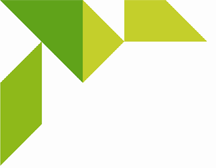 Taller“De la intención de emprender a una idea de negocio suficiente”Fecha:   24 y 26 de mayo de 2016Horario: 9:30h – 14.30 h.Lugar: 	CADE Antequera. C/ Cueva Viera 2, Centro Negocios Cadi, Ed. Málaga, Planta 2 Local 5.  ProgramaDía 1:	La persona emprendedora, la idea y el mercado. Generación de ideas de negocioQué propone el Programa CRECE. ¿Qué significa emprender hoy?. Aspectos fundamentales: la persona, la idea y el mercado.Generación de ideas de negocio. De dónde surgen las ideas. Ejemplos inspiradores y prácticas en grupo.Capacidades y habilidades de la persona emprendedora. Reflexión personal.El mercado. Quiénes son mis clientes, que necesidades/problemas/deseos resuelvo, qué ofrezco. El encaje producto-mercado.Día 2: 	Aterriza tu idea. Desarrollo y evaluación del primer Modelo de Negocio a partir de la idea. Introducción a los Modelos de Negocio.Primera formalización de una idea de negocio. Ejemplo común.Aterriza tu idea. Trabajo práctico de desarrollo del primer Modelo de Negocio de las participantes.Exposición, valoración y mejora de los Modelos desarrollados.Conclusiones y siguientes pasos.Capacitador/Ponente: Mario Cuadrado SerránInformación e inscripciones: Centro de Apoyo al Desarrollo Empresarial (CADE) Antequera	Tel: 951.700.052 / 671.532.485Email: cade.antequera@andaluciaemprende.es           www.crececon.andaluciaemprende.es 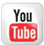 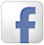 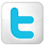 Síguenos en… 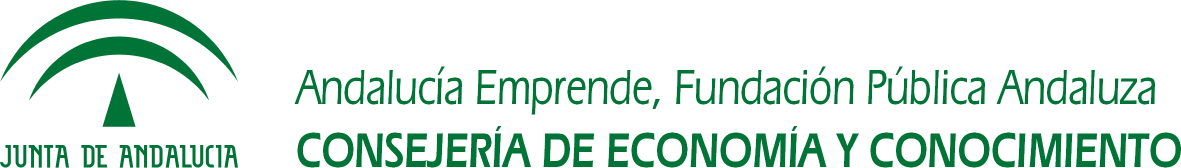 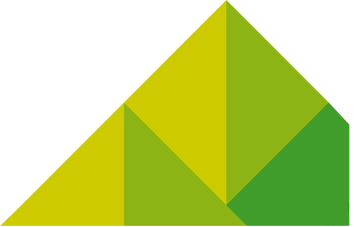 